How to Schedule Individual Tutoring Appointments  
Step 1:  Log into Student Success Hub:  https://sso.walshcollege.edu  Step 2: Click on Find Tutors by Course: 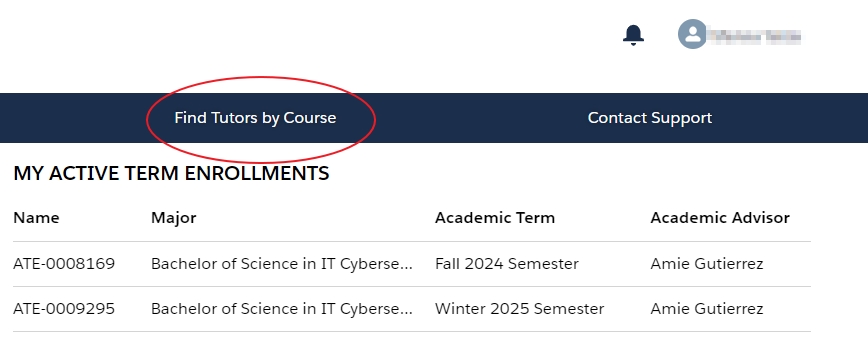 
Step 7: Review the Service Appointment information and complete all the General and Contact Information sections.Step 8:  Click Finish and you are all set!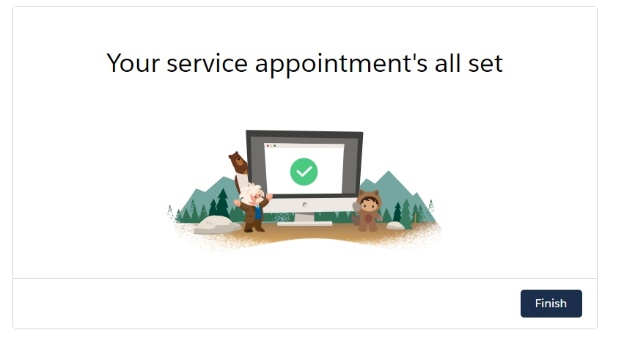  Step 9:  To join your tutoring session, click on My Appointments: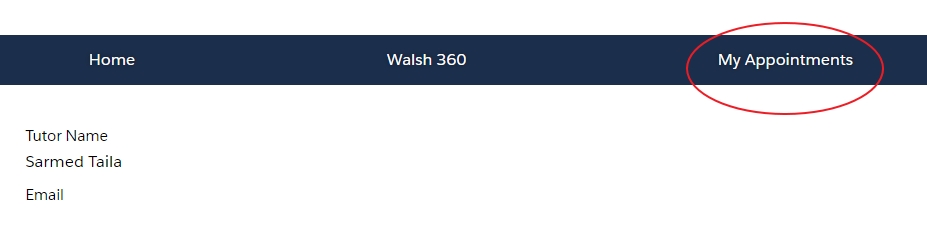 Step 10: Click on View Joining Details: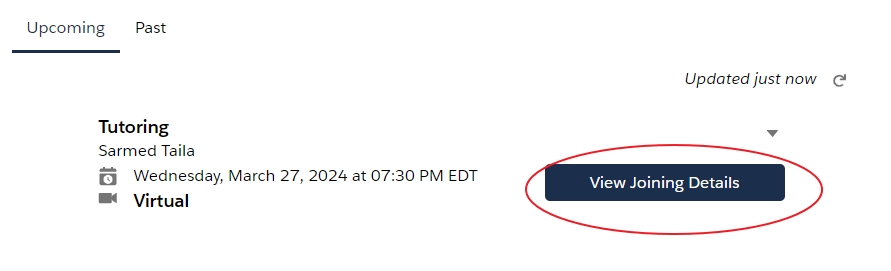 Step 11:  Click on the zoom link and you will be connected.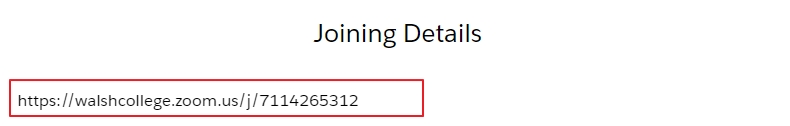 How to cancel a Tutoring AppointmentStep 1: Click on My AppointmentStep 2: Click on the grey arrow.  Please remember to cancel an appointment, it must be at least 24 hours before the scheduled appointment.  Too many cancellations could result in a suspension of your ability to schedule tutoring.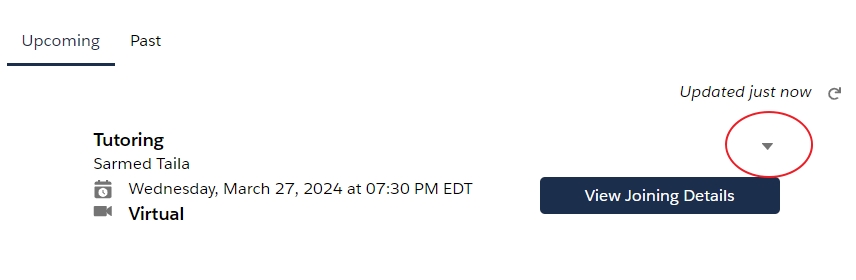 Step 3: Click on Cancel Appointment.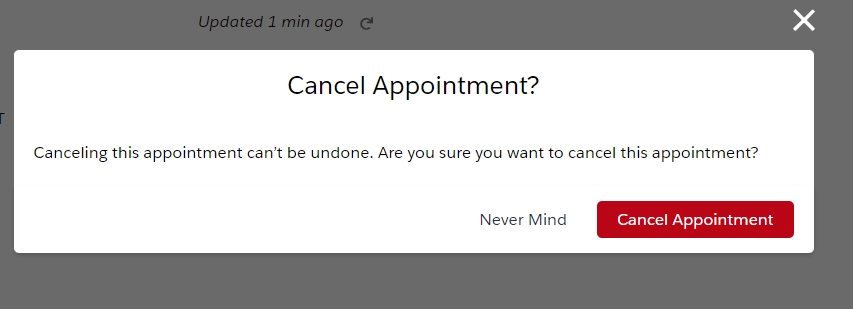 Step 3: Find your course and click on it.  Please do not select a course you are not enrolled in.  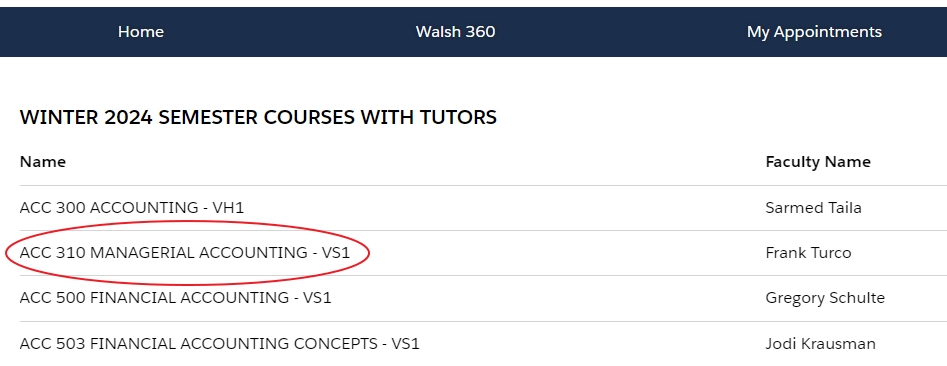 Step 4: Make sure you are on the “Related” tab and if your course has a tutor, they will be listed here.  Click on a tutor’s name.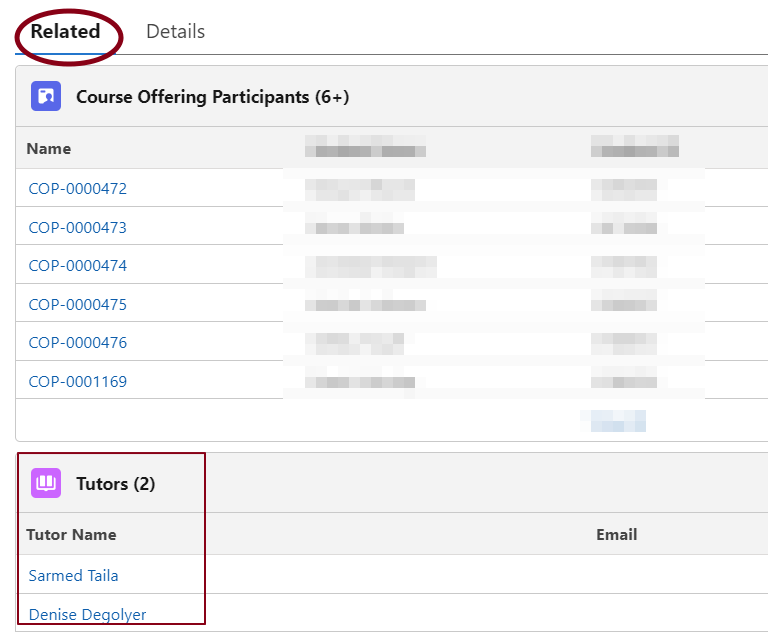 Step 5: Select virtual. All tutoring sessions are being conducted virtually currently. 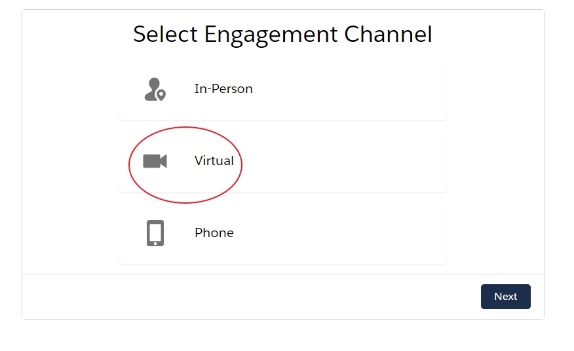  Step 6:  Select an appointment time that fits your schedule. Appointments must be at least 24 hours in advance.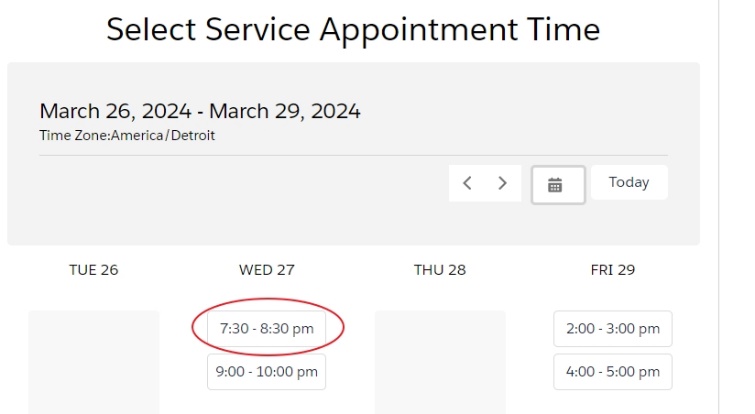 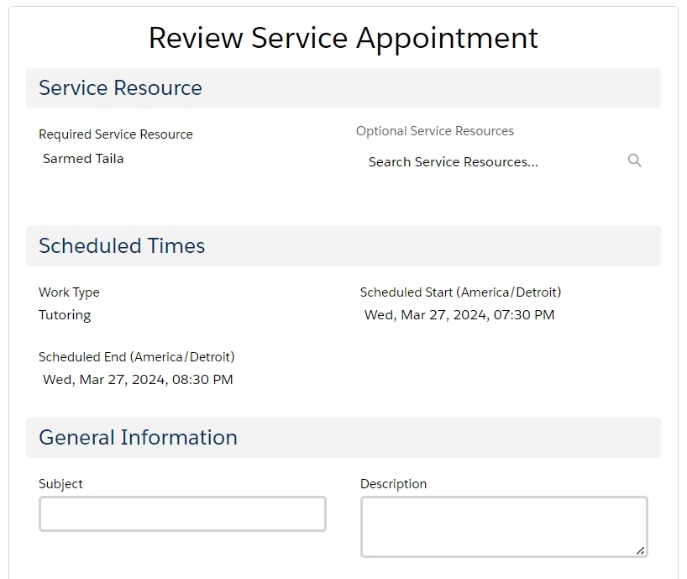 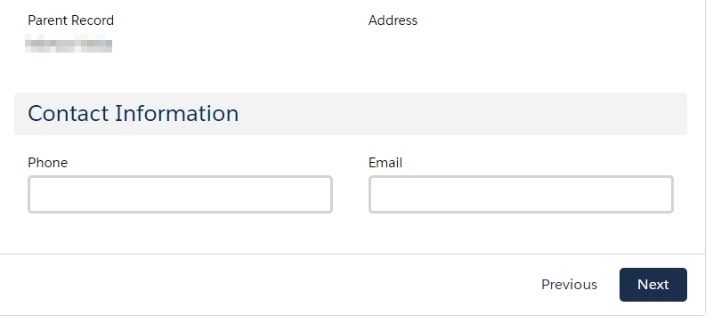 